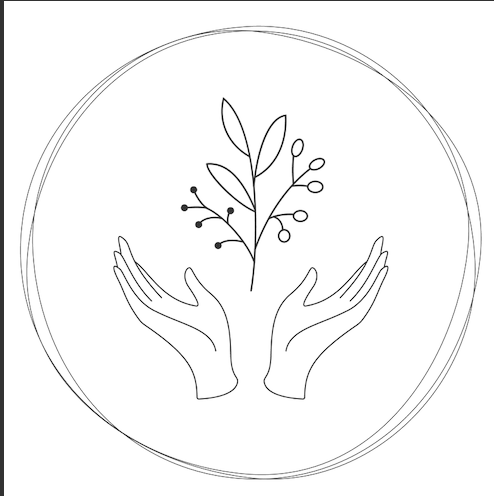 Epiphany Ministry of Preston Hollow Presbyterian ChurchParticipant Care InformationThe purpose of the PHPC Epiphany Ministry is to provide enrichment-based respite care programs for adults with special needs that incorporate their unique gifts and talents in worship, life skills, art, and community service.  This is accomplished through three unique programs in our ministry: Epiphany Worship, Epiphany Life & Arts, and Epiphany Serves.The following questions are asked for the benefit of your loved one, so that we may provide the best experience and safest environment for everyone involved.  Our church leaders and our ministry volunteers respect your families right to privacy.  Any information shared from this form is communicated directly with those caring for your participant and only on a “need to know” basis.  Please answer the below questions that apply to your participant to help us serve he/she better.Participants Name:___________________________________________ Gender:__________ DOB:____________By what name does your participant preferred to be called?_____________________________________________Cell Number: ______________________________ Email address: _______________________________________Which method of communication is best for us to reach you?      Cell phone	 EmailAddress:  _____________________________________________________________________________________
_____________________________________________________________________________________________I. Participant Medical Information:My loved one has the following diagnosis, medical condition, or learning difference:_________________________
_____________________________________________________________________________________________
_____________________________________________________________________________________________
_____________________________________________________________________________________________My loved one has the following impairments: (check all that apply) Vision           Hearing           Motor          Other_______________________________Communication Methods: (check all that apply) Verbal    Sign language    Gestures/vocalizations    Communication device    Other _________________b. Toileting Skills:Does your loved one need assistance with toileting?    Yes    No   (if yes, please answer the following.)Wears:  Underwear    Diapers/pull-ups          Sits on toilet:  Yes    No		Initiation (check all that apply):	 Indicates he/she needs to go      Needs to be taken to the bathroom every ______ (min/hour)	 Needs to be asked if he/she needs to go       Does not initiatec. Allergies:My loved one has the following allergies and/ or food sensitivities:(Be sure to note if a child has the potential for an anaphylaxis type of reaction.): _________________________
________________________________________________________________________________________________________________________________________________________________________Are any of these allergies life-threatening?    Yes 	 No        I will supply an Epi-Pen:   Yes     Nd. Seizures:My loved one has had a seizure in the past.    Yes    No     If yes, when was the last time, he/she has had one?_________________________My loved one currently has seizures:     Yes      No           Average Frequency: ________________________When he/she has seizures, it looks like:_______________________________________________________________________________________________________________________________________________________________________________________________________________________________________________________
_____________________________________________________________________________________________What is the protocol for if your loved one has a seizure under our care? ___________________________________
_______________________________________________________________________________________________________________________________________________________________________________________________________________________________________________________________________________________Is there anything else we need to know about your loved one’s medical needs?______________________________
_____________________________________________________________________________________________
_____________________________________________________________________________________________
__________________________________________________________________________________________________________________________________________________________________________________________e. Feeding:My loved one is on a restricted diet:      Yes       NoDiet restrictions: (please check all that apply):		 Tube-fed      Pureed food only      Gluten-free      Food allergies (please list above)			 Other: ____________________________My loved one eats inedible objects (play-dough, crayons, etc.):	      Yes      NoII. Participant Interests & Communication:Interests:Doing/seeing/experiencing this one thing is an important part of my loved one’s church experience: ________________________________________________________________________________________________________________________________________________________________________________________________________________________________________________________________________________________________My loved one has the following area(s) of interest:____________________________________________________________________________________________________________________________________________________________________________________________________________________________________________________________________________________________________________________________________________My loved one enjoys: (check all that apply)	 Crafts      Writing      Coloring      Taking walks       Puzzles	      Reading 	 Being read to	  iPads        Music        Large worship setting      Other ___________________________________My loved one is most relaxed in a setting among many people?      Yes       Nob. Behavior:A trigger-point for resistance, frustration, or behavioral problems may emerge when there are:  New environments          Change and transition          Loud noises     Other _____________________________________________________________________________
	         _________________________________________________________________________________		If my participant experiences a period of frustration, he/she calms when we: ________________________________
__________________________________________________________________________________________________________________________________________________________________________________________
_____________________________________________________________________________________________My participant dislikes: (check all that apply) Loud noises       Crowds      Sharing      Being touched      Being told “no”      Transitions 	 Changes in routine      Waiting	      Other:_______________________________________________
	______________________________________________________________________________________The best way to handle these behaviors is to: _________________________________________________________
_______________________________________________________________________________________________________________________________________________________________________________________________________________________________________________________________________________________My participant’s behavior may indicate a problem requiring immediate attention when: ______________________________________________________________________________________________________________________________________________________________________________________________________________________________________________________________________________________________________________c. Goals:The goals I have for my loved one’s development this coming year include (behavioral, social, academic, etc.): _____________________________________________________________________________________________
_______________________________________________________________________________________________________________________________________________________________________________________________________________________________________________________________________________________Please tell us anything else about the participant that you care for, that might assist us in caring for him/her while he/she is in the Epiphany Program: _________________________________________________________________
_______________________________________________________________________________________________________________________________________________________________________________________________________________________________________________________________________________________III. Family Information:Are there any family needs that can be met by the church at this time? _____________________________________
_____________________________________________________________________________________________
__________________________________________________________________________________________________________________________________________________________________________________________

Does your participant have siblings?      Yes      No 	(Please list their names and ages.): __________________________________________________________
__________________________________________________________________________________________________________________________________________________________________________________________a. Guardian Name:______________________________________________________________________________Relationship to the Participant: ____________________________________________________________________Cell Number: ______________________________ Email address: _______________________________________Which method of communication is best for us to reach you?      Cell phone	 EmailAddress:  _____________________________________________________________________________________
_____________________________________________________________________________________________b. Guardian 2 Name (If applicable): ________________________________________________________________Relationship to the Participant: ____________________________________________________________________Cell Number: ______________________________ Email address: _______________________________________Which method of communication is best for us to reach you?      Cell phone	 EmailAddress:  _____________________________________________________________________________________
_____________________________________________________________________________________________c. Emergency Contact (must be different from other names given)Name: _______________________________________________________________________________________Cell number: ______________________________ Email address: _______________________________________Relationship to participant: _______________________________________________________________________IV. Media & Medical Release:Participant Name:_______________________________________________________________________________Photo Permission: (Please check one)
I DO ____ I DO NOT ____ give Preston Hollow Presbyterian Church permission to use photographs or video of my loved one (listed above) for publication (print or web) purposes. I grant permission for my loved one named above to participate in all enrolled programs and activities, including any transportation involved, and hereby release Preston Hollow Presbyterian Church from any and all liability with respect to any accident, illness, or injury suffered by my loved one in connection with any of the above-marked programs’ transportation or activities. If my loved one should require emergency medical treatment during travel or at the church, and at any time when it is impossible or impractical to obtain my prior consent, I hereby give Authorized Persons full authority to give consent on my behalf to any emergency medical treatment by qualified medical personnel (including, without limitation, hospitalization and emergency surgery) which may be deemed necessary to protect the life, health, and welfare of my loved one. Caregiver Signature: __________________________________________________Date:____________________